                         Adres: 25-734 Kielce, ul. Artwińskiego 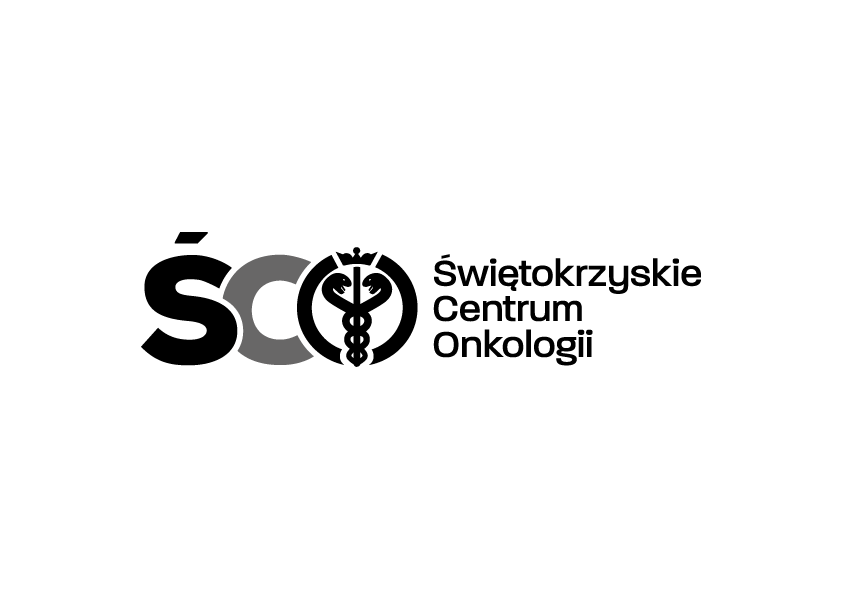                           Sekcja Zamówień Publicznych                          tel.: 41 36 74 474/072IZP.2411.29.2024.AM Informacja o kwocie na sfinansowanie zamówienia  Dot. postępowania na zakup wraz z dostawą środków kontrastujących do TK i MR dla Zakładu              Diagnostyki Obrazowej Świętokrzyskiego Centrum Onkologii w Kielcach. 	Działając na podstawie art. 222 ust. 4 ustawy z dnia 11 września 2019 r. – Prawo zamówień publicznych, Zamawiający przekazuje informację dotyczącą kwoty, jaką zamierza przeznaczyć 
na sfinansowanie zamówienia tj.: Pakiet nr 1: 224 002,80 zł brutto;Pakiet nr 2: 424 776,96 zł brutto;Pakiet nr 3: 490 310,28 zł brutto;Pakiet nr 4: 109 044,47 zł brutto;Pakiet nr 5: 396 133,20 zł brutto;Pakiet nr 6: 625 708,80 zł brutto;Pakiet nr 7: 179 924,76 zł brutto;Pakiet nr 8: 188 287,74 zł brutto;RAZEM: 2 638 189,01 zł brutto